Rachel EmasMA-ENRP Co-Director Associate Teaching ProfessorTrachtenberg School of Public Policy and Public Administration at George Washington UniversityEmas.Rachel@gmail.comEducationFlorida International University, Miami, FLDoctor of Philosophy in Public Affairs      	 	     	                  					     2015Dissertation: “Successes and Shortcomings in the Implementation of National Sustainable DevelopmentStrategies: From the Greening of Governance to the Governance of Greening”University of Central Florida, Orlando, FLMaster of Arts in Political Science and Policy Analysis       	      	    	   	     2009Thesis: “Achievement Gaps throughout the Education Pipeline: Tracking the Trends Before and Afterthe Florida Education Governance Reorganization Act of 2000”Florida State University, Tallahassee, FLBachelor of Science in Interdisciplinary Social Sciences 				     2007Concentrations: Economics and Political Science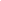 Administrative ExperienceTrachtenberg School of Public Policy and Public Administration, George Washington University August 2022- PresentCo-Director, Master of Environmental Resource Policy 					     August 2022- PresentManage academic progress of about 35-40 students    Oversee student internships, independent studies, and course transfer and overload requestsSet and implement admissions standards, criteria, and decision-making processesManage student grade appeals, grievances, and issues of academic integrity and conductWork with staff on planning, scheduling, and staffing courses, review applications from and make decisions on the appropriateness of instructorsAssist staff with efforts in student recruitment, admissions, enrollment, retention, etc. School of Public Affairs and Administration (SPAA), Rutgers University-NewarkDirector, Master of Public Administration Programs					            October 2018- June 2022Assistant Director, Master of Public Administration Programs		     	                 March - October 2018Managed academic progress of about 275-400 students in all program modalities  Oversaw student internships, independent studies, and transfer and overload requestsSupported the MPA committee in assessment and identification of curricular improvementsSet and implemented admissions standards, criteria, and decision-making processesManaged student grade appeals, grievances, and issues of academic integrity and conductWorked with staff on planning, scheduling, and staffing Master-level courses, review applications from and make decisions on the appropriateness of instructorsAssisted staff with efforts in student recruitment, admissions, enrollment, retention, etc.Participated in reaccreditation initiatives as they ariseCoordinator, Executive Education and Recruiting					    	         July 2017- PresentDeveloped and delivered program materials for graduate executive degree program Engaged with university officials and groups, local organizations, and relevant professional associations to forge partnerships  Assisted in planning of information sessions and events Monitored marketing efforts and results, and made improvements as needed Coordinator, Global Executive Online Master of Public Administration 	        	             January 2016- July 2017Recruited a cohort of graduate student applicants from various public service organizations throughout the world Created and distributed marketing and advertising materialsDeveloped program curriculum, materials, and instructional resourcesInternational Commission on Accreditation of Public Administration Education and Training (ICAPA)    Executive Director	           July 2013 – July 2019Composed and revised accreditation documents, including Self-Assessment Guides, Site Visit Handbook, Site Visit Reports, and Training ManualsCollaborated and communicated with program representatives, electronically and in person, during accreditation preparation and processesProposed suggestions to ICAPA and its governing bodies regarding changes and developments to accreditation procedures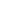 Teaching ExperienceTrachtenberg School of Public Policy and Public Administration, George Washington University	     2022-PresentAssociate Teaching ProfessorMPAIntroduction to Public Administration (campus)Capstone (campus) School of Public Affairs and Administration (SPAA), Rutgers University-Newark	Assistant Teaching Professor			        2016- 2022MPA coursesIntroduction to Public Administration (campus)Managing Public Organizations (campus)Applied Statistics (campus)Applied Research Design (online and campus)Capstone (campus) Internship (online and campus)Independent Study (online and campus)Executive MPA coursesIntroduction to Public Administration (online)Applied Research Design (online)Capstone (online)Department of Public Administration and Policy, Florida International University 	Teaching Assistant to Professor Allan Rosenbaum 			        2009-2015MPA courses (campus)Introduction: Political, Social & Economic Context of Public Administration Capstone: The Practice of Public Management 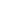 Peer-Reviewed Publications	Rachel Emas, Megan E. Hatch, Tia Sherèe Gaynor, and Del Bharath (2022). Strategies for Introspection and Instruction towards Anti-Racism in Public Management and Administration. Journal of Public Management and Social Policy. Rachel Emas and Jonathan Jones (2022). Setting the Table for Policy Intrapreneurship: Public Administrator Perspectives on Local Food System Governance. Policy Design and Practice, 5:2, 245-259, DOI: 10.1080/25741292.2021.1978691Rachel Emas (June 2021). Growing a Greener Lens: Connecting Concepts of Public Affairs and Sustainability from a Food Systems’ Frame, in Food Policy and Politics: Administering and Managing the U.S. Food System, eds. B. Hoflund, M. Pautz, and J. Jones. Lanham, MD: Lexington Books.Guest Editorials, Research Reports, and Other Publications	Wendy Bolyard and Rachel Emas (2022). Steps to Adopting Open Educational Resources (OER). PA TIMES. https://patimes.org/steps-to-adopting-open-educational-resources-oer/ 	RaJade M. Berry-James, Brandi Blessett, Rachel Emas, Sean McCandless, Ashley E. Nickels, Kristin Norman-Major, and Parisa Vinzant (2021). Stepping Up to the Plate: Making Social Equity a Priority in Public Administration’s Troubled Times. Journal of Public Affairs Education, 27:1, 5-15, DOI: 10.1080/15236803.2020.1820289. 		Rachel Emas (2019). Facing Food (In)Security and its Stigma on College Campuses. White Paper presented to Rutgers University-Newark’s Campus Hunger Taskforce.  	Rachel Emas (2018). Local Food Policy GreenPrint: Building a Community Food System in the City of East Orange. White Paper requested by the Department of Policy, Planning, and Development in East Orange, NJ. Rachel Emas (2018). Practicing Public Service Values: Inclusion and Diversity in the Classroom. PA Times Online. American Society for Public Administration (ASPA). Rachel Emas (2015). The Concept of Sustainable Development: Definition and Defining Principles. Global Sustainable Development Review. New York: United Nations Division for Sustainable Development.Rachel Emas (2015). Environmental Nonprofits. Global Encyclopedia of Public Administration, Public Policy and Governance, ed. A. Farazmand, SpringerMeteor.Rachel Emas (2015). Public Administration Education and Training around the World: Review of Selected Institutional Case Studies, in In Quest of Excellence: Approaches to Enhancing the Quality of Public Administration Education & Training, ed. A. Rosenbaum. Bratislava: NISPAcee Press.Rachel Emas (August 2014). Smarter Government. PA Times. American Society for Public Administration. Rachel Emas (January 2011). Effectiveness of State Green Business Climates. Green Labor Journal. American Federation of Labor and Congress of Industrial Organizations (AFL–CIO).Rachel Emas (November 2010). A Green Job Recovery. Green Labor Journal. AFL–CIO.Rachel Emas (October 2010). Green Jobs in the U.S. Green Labor Journal. AFL–CIO.Allan Rosenbaum, Cristina Rodriguez Acosta, and Rachel Emas (2009). Global Water for Sustainability Program: Monitoring and Evaluation Report. Prepared for the U.S. Agency for International Development, Washington, DC.Working Papers	Stephanie Dolamore, Geoffrey Whitebread, Rachel Emas, Darrell Lovell, Del Bharath, Rashmi Chordiya, and Peter Jones. Self-Perceptions by Students in Public Administration Graduate Education: Dismantling the Impostor Syndrome and Promoting Student Engagement.	Jonathan Jones, Rachel Emas, Leland Waters, Cara Cuite, Melanie Bean, and Brian Raison. Facing Food Insecurity During COVID-19: The Emerging Case of Little Free Food Pantries.	Jonathan Jones and Rachel Emas. A Conceptual Model of Urban Food Enterprises.	Jonathan Jones and Rachel Emas. A Seat at the Table: Analyzing Potential Host Organizations for a Food Policy Intrapreneur. 	Rachel Emas and Jonathan Jones. Tiers and Evolutions of Urban Community Food Systems. 	Seth Meyer and Rachel Emas. Public Administration’s White Supremacy Problem. 	Kathryn Wassel and Rachel Emas. 20 Years of Sustainable Development in Public Administration Research.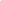 Conference Presentations	Presenter. “Resumes and CVs: Marketing Yourself on the Page”. American Society for Public Administration (ASPA) Annual Conference. March 18, 2022. Jacksonville, Florida.		Panelist. “NASPAA-AWPA Roundtable of Women MPA Directors”. Network of Schools of Public Policy, Affairs, and Administration (NASPAA) Annual Conference. October 29, 2021. Online.	Panelist and Presenter. “Addressing Social Inequalities in Public Administration Education: Exploring the Use of Open Educational Resources in Public Administration Courses”. NASPAA Annual Conference. October 27, 2021. Online.	Presenter. “Facing Food Insecurity on Rutgers-Newark Campus”. American Society for Public Administration (ASPA) Annual Conference. April 9, 2021. Online.	Moderator and Panel Organizer. “Local Food Inequities”. Social Equity Leadership Conference. June 5, 2019. Newark, New Jersey.	Moderator and Presenter. “Practicing Public Service Values in the Classroom” in the Advancing Public Service Through Teaching Panel. ASPA Annual Conference. March 8, 2019. Washington, D.C.Presenter. “Community Food Systems: Calling on an Old Solution to New Public Service Problems”. ASPA Annual Conference. March 8, 2019. Washington, D.C.	Invited Panelist. “International Commission on Accreditation of Public Administration Education and Training (ICAPA)” on the Panel “MPA Accreditation Around the World”. Sino-US International Conference for Public Administration. June 17, 2018. Beijing, China.	Presenter. “Mission Sustainable: Concepts and Components in Action”. ASPA Annual Conference. March 10, 2018. Denver, Colorado.	Moderator and Presenter. “Facing the Future of Finance: Concepts, Case Studies and Challenges of Cryptocurrency” in the Panel “Technology in the Public Sector”. ASPA Annual Conference. March 18, 2017. Atlanta, Georgia.	Invited Moderator. United Nations Department of Economic and Social Affairs (UNDESA) Panel on “Achieving Sustainable Development Goals and Leaving No One Behind: Public Administration, Poverty Eradication and Inequality”. ASPA Annual Conference. March 17, 2017. Atlanta, Georgia.	Invited Panelist. “Trends in Accreditation and the Quest for Excellence in Public Administration Education and Training”. International Institute of Administrative Sciences (IIAS)-International Association of Schools and Institutes of Administration (IASIA) Joint Congress. September 23, 2016. Chengdu, China.	Presenter. “Assessing Patterns of Participation and Partnerships in National Sustainable Development Strategies: The Case of South Africa”. IIAS-IASIA Joint Congress. September 22, 2016. Chengdu, China.	Invited Presenter. “Accreditation Site Visitors’ Training Session”. IIAS-IASIA Joint Congress. September 21, 2016. Chengdu, China.	Discussant. “Multidisciplinary Approaches to Public Service Learning”. Teaching Public Administration Annual Conference. May 24, 2016. Newark, New Jersey. 	Presenter. United Nations Department of Economic and Social Affairs Panel “New Traditions in Public Administration: Reflecting on Challenges, Harnessing Opportunities for Transforming and Strengthening Public Administration Institutional and Human Resource Capacities to Implement the 2030 Agenda for Sustainable Development”. ASPA Annual Conference. March 21, 2016. Seattle, Washington.	Presenter. “New Traditions and Practiced Principles: Challenges, Successes, and Opportunities of the International Commission on Accreditation of Public Administration Education and Training Programs”. ASPA Annual Conference. March 20, 2016. Seattle, Washington. Presenter. “Principles in Practice: Progress to Date on the International Accreditation of Public Administration Education and Training Programs”. IASIA Annual Conference. July 7, 2015. Paris, France.Invited Panelist. “Accreditation and the Quest for Excellence in Public Administration Education and Trainings”. IASIA Annual Conference. July 9, 2015. Paris, France.Presenter. “Public Administration Education and Training: Selected Institutional Case Studies from Around the World”. IASIA Annual Conference. July 3, 2014. Port Elizabeth, South Africa.Presenter. “Smarter Government 2014”. ASPA Annual Conference. March 16, 2014. Washington, D.C.Invited Presenter and Discussant. “Leadership”. Florida International University-Ecole Nationale D'Administration Seminar. March 3, 2014. Miami, Florida. Presenter. “Factors Driving Green Car Sales”. International Sustainable Development Research Conference. July 2, 2013. Stellenbosch, South Africa. Presenter. “What is Driving Alternative Fuel Vehicle Sales in the U.S.?”. IASIA Annual Conference. July 23, 2012. Bangkok, Thailand.  Presenter. “State Incentives Driving Green Cars”. ASPA Annual Conference. March 2, 2012. Las Vegas, Nevada.Invited Presenter and Discussant. “Public Goods”. Florida International University-Ecole Nationale D'Administration Seminar. September 15, 2011. Strasbourg, France.Presenter. "Brazil’s Successful Administration of the Clean Development Mechanism". IASIA Annual Conference. June 14, 2011. Rome, Italy.Presenter. “Green Jobs: States with a Comparative Advantage”. ASPA Annual Conference. March 15, 2011. Baltimore, Maryland.Presenter. “Green Jobs in the U.S.: Identifying those States with the Early Advantage”. IASIA Annual Conference. July 15, 2010. Bali, Indonesia.	Invited Presentations and Keynotes (excluding conferences)	Presenter. “Institutional Resilience: Addressing Basic Needs”. Coalition of Urban Serving Universities, Association of Public and Land-Grant Universities. May 29, 2020. Virtual, via Zoom. 	Presenter. “Community Engaged Scholarship: Building a Community Food System in the City of East Orange, NJ”. University of La Verne. November 9, 2019. La Verne, California.	Presenter and Workshop Leader. “Practicing Public Service Values in Pedagogy”. University of La Verne. November 8, 2019. La Verne, California.	Keynote Speaker. “Seeking Sustainability: Looking at Local Food Systems”. Northern New Jersey High School Eco-Summit. May 18, 2019. Livingston, New Jersey. Speaker. “The ‘How’ and ‘Why’ of Teaching”. Association of College and University Educators (ACUE) Luncheon at Rutgers University-Newark. March 2019. Newark, New Jersey. 	Keynote Speaker. “Community Food Systems: Looking at Local Solutions for Sustainability”. 4th Annual Acting Locally for a More Sustainable World Conference. January 19, 2019. Montclair, New Jersey.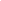 Service to the School and University Campus Hunger Taskforce Member		September 2019-PresentRutgers University-NewarkUniversity Honor and Conduct Board Member	          January 2018- PresentRutgers University-NewarkAlumni Practitioner Awards Committee Member			      Spring 2018School of Public Affairs and Administration, Rutgers University-Newark	MPA Committee Chairperson		      March 2018- PresentMPA Committee Member		    January 2016- PresentSchool of Public Affairs and Administration, Rutgers University-Newark	Graduate School Academic Grievance and Misconduct Committee Member		      	       2012 - 2015Florida International University 	Graduate Advisory Board Member	                           2010- 2015Florida International UniversityGraduate Student Senator and Committee Chairperson		     	        2010- 2012Florida International University                     University Graduate School Dean Search and Screen Committee Member	       	        2010- 2011Florida International University                     Service to the ProfessionNASPAA Annual Conference Planning Committee				     2022Network of Schools of Public Policy, Affairs, and AdministrationSection for Women in Public Administration (SWPA) Executive Board Member	    	                 2022- PresentNewsletter Committee Member		    	    2020- PresentSWPA Member			    2016- PresentAmerican Society for Public Administration   Founders’ Fellows Program Co-Chair			        2021- 2022	American Society for Public Administration   	Book Review Co-Editor			    2021- Present		Journal of Public Affairs EducationAwards Committee Member		  	    2021- Present 	American Society for Public Administration   Accreditation Committee Member			    2021- Present	International Commission on Accreditation of Public Administration Education and TrainingSite Visitor Training Certificate			   Summer 2021Network of Schools of Public Policy, Affairs, and Administration	Diversity, Equity, and Inclusion Task Force Member				     2020	Network of Schools of Public Policy, Affairs, and Administration (NASPAA)	NASPAA NEXT: Leadership Development Institute for Public Affairs Education			  	     2019	Network of Schools of Public Policy, Affairs, and AdministrationTransatlantic Dialogue (TAD) Conference Planning Committee Member                   			        2018- 2019School of Public Affairs and Administration, Rutgers University-Newark	Membership Task Force Member			        2017- 2018Student and New Professional Membership Subcommittee Chairperson			        2017- 2018American Society for Public AdministrationCommission Member			        2017- 2019International Commission on Accreditation of Public Administration Education and TrainingSection on Public Administration Education (SPAE) Executive Board Member			    2017- PresentSPAE Member			    2016- PresentAmerican Society for Public Administration   Teaching Public Administration Conference Planning Committee Member				    2016American Society for Public Administration    	Associate Editor	                           2010- 2012Green Labor JournalPi Alpha Alpha Honors Society Member 		                     2010- 2015Florida International University       Association Member             	                   	    2009- PresentAmerican Society for Public AdministrationService to the CommunityBoard of Management Member			    2019- PresentEast Orange Sustainable Food AllianceFood and Fitness Impact Team Member		     	    2018- PresentBelieve in a Healthy NewarkGreen Spaces Committee Member			    2018- PresentOffice of Sustainability, City of NewarkFood Buying and Inventory Committee Member			    2018- PresentOffice of Sustainability, City of NewarkBuilding a Local Food Community, Policy Research Project		    	        2018- 2020City of East Orange Strategic Management Advisor and Advisory Board Member	    		        2018- 2019Newark Science and Sustainability, Inc.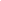 CertificatesCertificate for Lifelong Learning in Inclusive & Equitable Teaching			           Fall 2021Rutgers University-Newark Center for Teaching Advancement & Assessment Research and the University Equity and Inclusion OfficeSyllabus as a Tool to Promote Student Equity, Belonging, and Growth Certificate	 		           Fall 2020Student Experience ProjectCreating an Inclusive and Supportive Online Learning Environment Micro-Credential		           Fall 2020Association of College and University EducatorsNational Certificate in Effective Teaching Practices			      Spring 2017	Association of College and University Educators 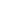 Grants and AwardsFirst Day Project Syllabus Redesign Grants			      Spring 2021P3 Collaboratory, Rutgers University-NewarkOpen and Affordable Textbooks Grant Program, Applied Research Design  			           Fall 2018Dana Library, Rutgers University-NewarkChancellor’s Seed Grant: Disaster Recovery and Resilience in Post-Hurricane Puerto Rico	            2018- 19Rutgers University-NewarkFaculty Teaching Award (Inaugural)				     2018School of Public Affairs and Administration, Rutgers University-NewarkOpen and Affordable Textbooks Grant Program, Introduction to Public Administration		      Spring 2017Dana Library, Rutgers University-NewarkDissertation Year Fellowship	         Fall 2014- Spring 2015Florida International UniversityFounders’ Forum Fellowship		                     2014- 2015American Society for Public AdministrationDissertation Evidence Acquisition Fellowship           		          	           Fall 2013Florida International UniversityNatacha P. Seijas Women in Public Service Award				     2013American Society for Public Administration, South Florida Chapter                Best Paper from a Young Researcher				     2011IASIA-IBM